Temat: Atrybuty pór rokuJakie znasz pory roku? Kiedy zaczyna się Wiosna? Kiedy zaczyna się Lato? Kiedy zaczyna się Jesień? Kiedy zaczyna się Zima?  Z czym kojarzą Ci się pory roku? Popatrz na obrazek i zapisz. 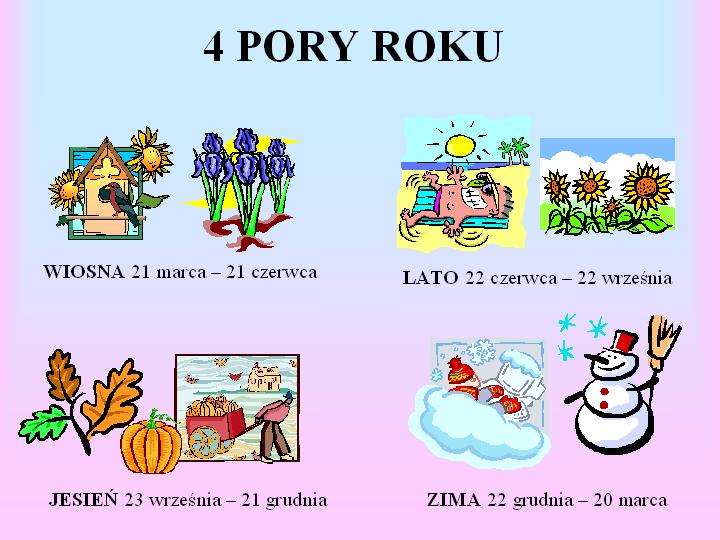 Pory roku w Polsce to: .......................................................................................................Wiosna zaczyna się .....................................Lato zaczyna się .........................................Jesień zaczyna się .......................................Zima zaczyna się ........................................Z czym kojarzą Ci się pory roku? Przeczytaj informacje i wpisz w odpowiednie miejsce.Wiosną ............................................................................................................Latem ..............................................................................................................Jesienią ...........................................................................................................Zimą ...............................................................................................................topnieje śnieg, ptaki śpiewają, pąki kwiatów pękają, pada śnieg, jest bardzo zimno, spadają liście z drzew, można się kapać, pada deszcz, świeci słońce, jest bardzo gorąco, bociany odlatują, można lepić bałwana.Temat : Pierwsze oznaki wiosnyZajęcia plastyczne – Przebiśniegi z wacików kosmetycznychRozwiązanie krzyżówki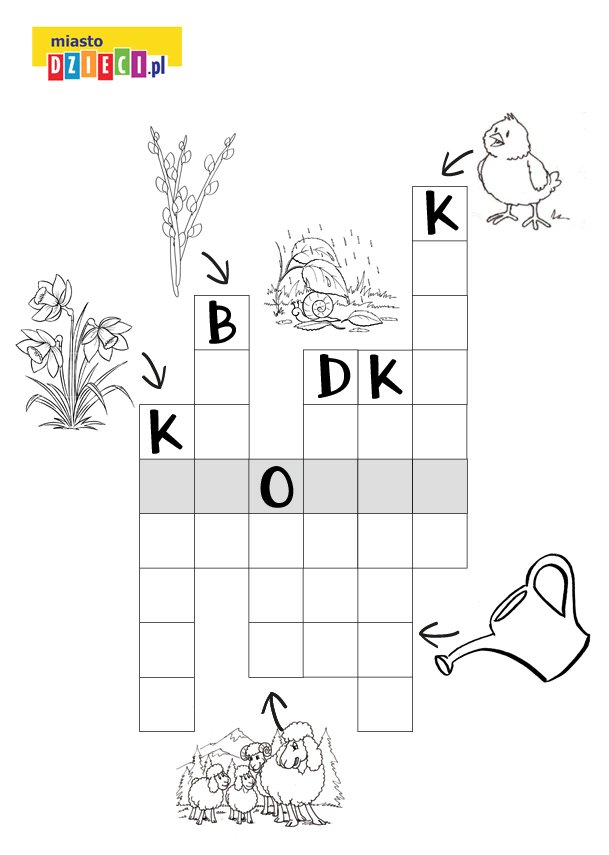 Nawiązanie do Hasała: WIOSNA ( oznaki wiosny, przypomnienie kwiatów wiosennych)Wykonanie przebiśniegów z wacikówMateriałyKartka z bloku kolorowego: niebieska ,zielona, waciki kosmetyczneklej , nożyczki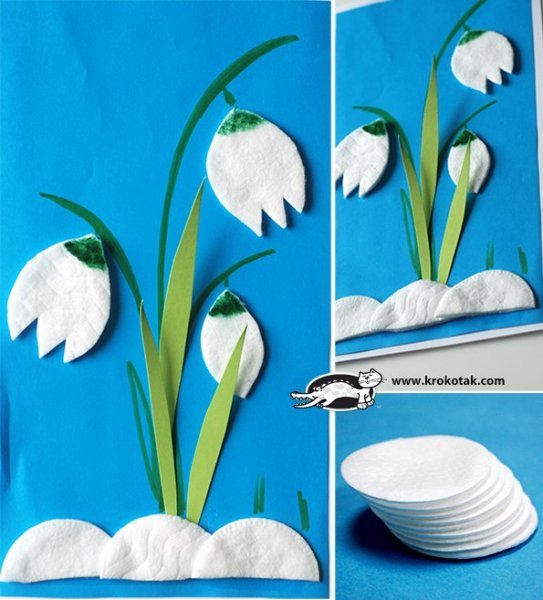 Temat Zajecia plastyczne-Rodzina bocianówPotrzebne:
 – kolorowy karton (żeby białe płatki były na nim widoczne)
 – płatki kosmetyczne
 – czerwona nitka albo cienka włóczka
 – nożyczki
 – klej
 – paski papieru 
– czarny flamasterGłowa bociana powinna być mniejsza od brzuszka. Z 3 płatków wycinamy mniejsze kółko. To co nam zostaje przyda się na szyję bociana.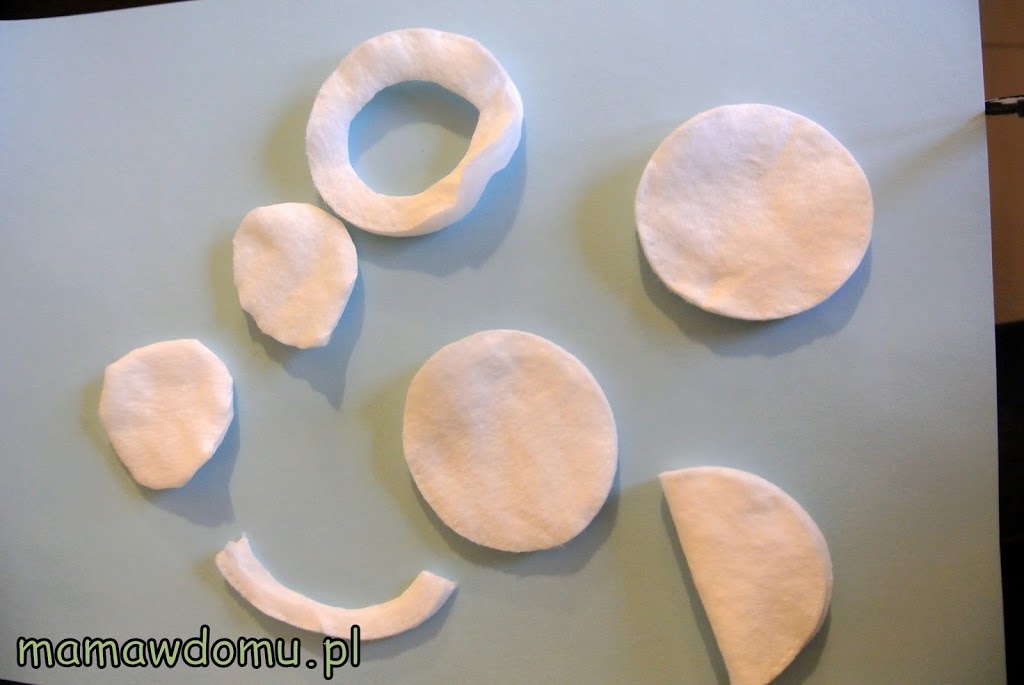 Układamy bociany na kartce. Wycięte kółko to głowa, skrawki z niego to szyja, a pełny płatek to brzuch. Musimy jeszcze dorobić skrzydła. U dużego bociana powstało ono z płatka złożonego na pół, a u mniejszych z przeciętego w połowie. Wszystkie elementy przyklejamy na kartkę.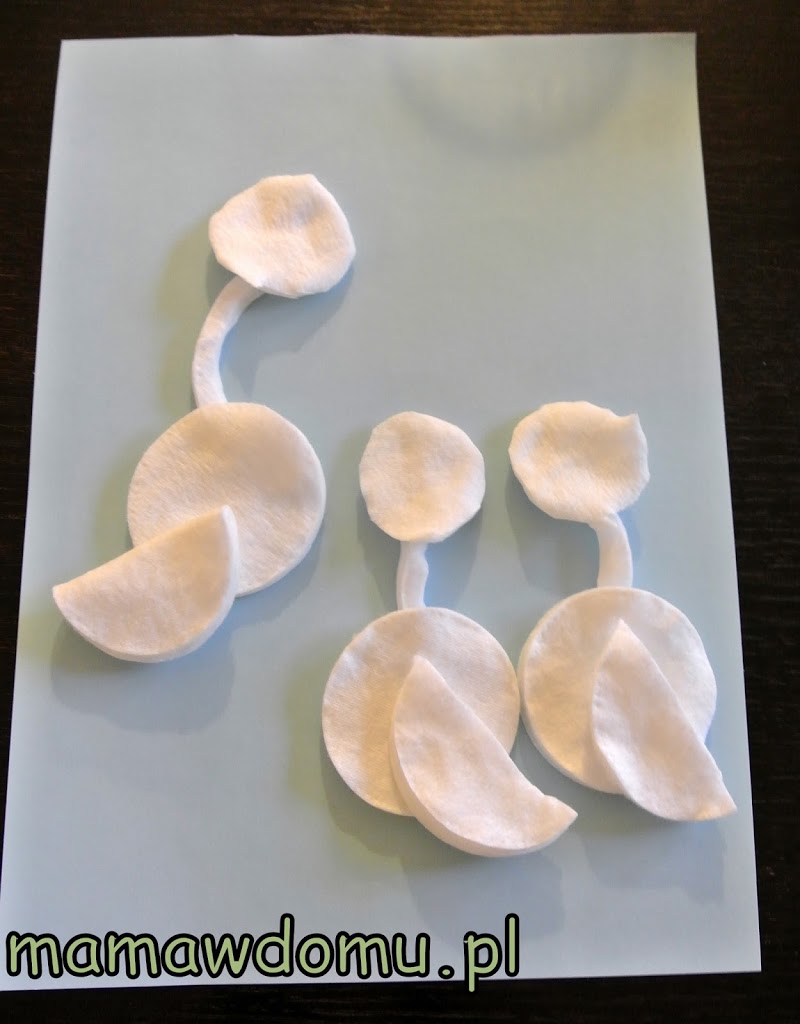 Kawałki czerwonej nitki przyklejamy jako dziób i nogi.Czarnym markerem dorysowujemy oczy i barwimy końcówki skrzydeł. Paski papieru uformują nam gniazdo, w którym przebywa bociania rodzina.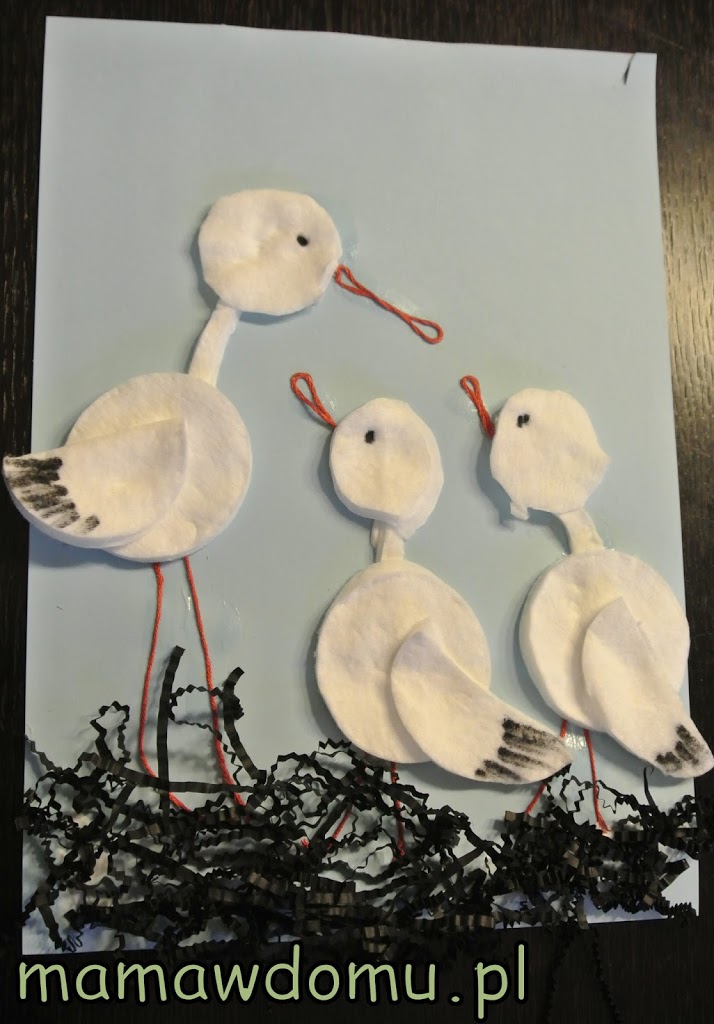 Temat Zakładamy nasz mały ogródek1.Kolorowanie obrazka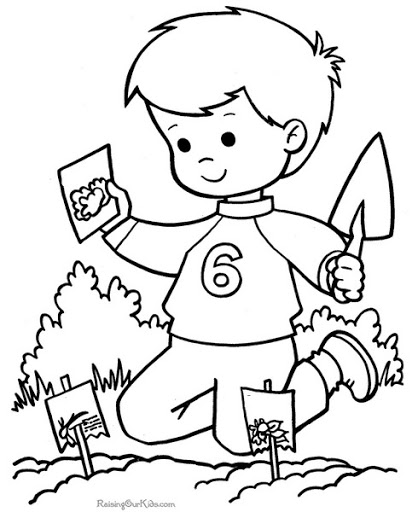 2. Nawiązanie do  czynnoci wykonywanej przez chłopca na obrazu ( zadawanie pyań Co robi chłopiec? Jaka jest pora roku? Po co sieje się warzywa? Itp.)3. Zakładamy swój ogródek w doniczceDoniczki(białe) ,ziemia, farby, nasiona rzeżucha szczypiorek, pietruszka rękawiczki ochronne, konewka z wodą Zdobienie doniczki farbamiWsypanie ziemi do doniczekPosianie nasion rzeżuchy i pietruszki Sadzenie cebulkiPodlanieZałożenie dzienniczka obserwacji wzrostu roślinTermin 30.03- 03.04 2020 rZajecia plastyczno/ techniczneTemat: 